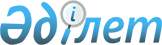 Об образовании избирательных участков
					
			Утративший силу
			
			
		
					Решение акима Буландынского района Акмолинской области от 26 декабря 2018 года № 10. Зарегистрировано Департаментом юстиции Акмолинской области 27 декабря 2018 года № 6982. Утратило силу решением акима Буландынского района Акмолинской области от 10 марта 2021 года № 2
      Сноска. Утратило силу решением акима Буландынского района Акмолинской области от 10.03.2021 № 2 (вводится в действие со дня официального опубликования).
      В соответствии cо статьей 23 Конституционного закона Республики Казахстан от 28 сентября 1995 года "О выборах в Республике Казахстан", аким Буландынского района РЕШИЛ:
      1. Образовать избирательные участки на территории Буландынского района, согласно приложению к настоящему решению.
      2. Признать утратившим силу решение акима Буландынского района "Об образовании избирательных участков" от 3 декабря 2015 года № 24 (зарегистрировано в Реестре государственной регистрации нормативных правовых актов № 5125, опубликовано 25 декабря 2015 года в районных газетах "Бұланды таңы" и "Вести Бұланды").
      3. Контроль за исполнением настоящего решения возложить на руководителя аппарата акима Буландынского района Саршаева К.А.
      4. Настоящее решение вступает в силу со дня государственной регистрации в Департаменте юстиции Акмолинской области и вводится в действие со дня официального опубликования.
      "СОГЛАСОВАНО"
      "26" декабря 2018 год Избирательные участки на территории Буландынского района
      Сноска. Приложение в редакции решения акима Буландынского района Акмолинской области от 15.12.2020 № 12 (вводится в действие со дня официального опубликования).
					© 2012. РГП на ПХВ «Институт законодательства и правовой информации Республики Казахстан» Министерства юстиции Республики Казахстан
				
      Аким района

Ж.Нуркенов

      Председатель Буландынской
районной территориальной
избирательной комиссии

К.Сарманов
Приложение
к решению акима
Буландынского района
от 26 декабря 2018 года
№ 10
1.
Избирательный участок № 277
Местонахождение: Акмолинская область, Буландынский район, город Макинск, улица Сакена Сейфуллина, 36, здание государственного коммунального казенного предприятия "Буландынский районный Дом культуры" при отделе культуры и развития языков Буландынского района 
Границы: улица Малика Габдуллина - 3, 5, 7/1, 7/2, 10, 11/1, 11/2, 13, 14/1, 14/2, 14/3, 14/4, 15, 16/1, 16/2, 17, 18, 19, 20, 21, 23, 24, 25, 26, 28, 29, 31, 32, 33, 34, 35, 36, 37, 40, 41, 42, 43, 45, 46, 47, 48; 1 переулок Малика Габдуллина - 3/1, 3/2, 4, 5, 6, 7, 8, 9, 10, 11, 12, 13, 14; 2 переулок Малика Габдуллина - 2, 3, 4, 5, 6, 8, 9, 10, 11, 12, 13, 14, 15, 16, 17, 18, 19, 21, 22, 23, 24; улица Михаила Яглинского - 46, 48, 52, 54, 60, 62, 64, 65/1, 65/2, 67, 75, 75А/5, 75А/6, 75А/7, 77, 81, 83, 85, 93, 95, 99, 101, 107, 109, 111, 113, 115, 119, 121, 123, 127, 129, 131, 133, 139, 141, 145, 149, 153; улица Луговая - 1, 2, 3, 4, 5, 6, 7, 8, 9, 10, 11, 12, 13, 14, 15, 17, 18, 19, 21, 22, 23, 24, 25, 26, 27, 28, 29, 30, 31, 33, 34, 35, 36, 36А, 36Б, 38, 39, 40, 41, 42, 43, 44, 45, 46, 47, 48, 49, 50, 53, 57, 59, 61, 63, 65, 67, 69, 71, 73, 75, 77, 81, 85, 89А, 91, 93, 95; улица Амангельды Иманова - 3, 4, 5, 6, 7, 8, 9, 10, 11/1, 11/2, 12, 13, 14, 15, 15А, 17, 18, 19, 20, 21, 23, 24, 26, 27, 28/1, 28/2, 29, 30, 31, 32, 33, 34, 35, 36, 37, 38, 39, 40, 41, 42, 42А, 43, 44, 45, 46, 48, 49, 50, 52, 53, 54, 55, 56, 57, 58, 59, 60, 62, 63, 64, 65, 67, 68, 69, 70, 71, 72, 73, 74, 76, 77, 78, 79, 80, 81, 82, 83, 84, 85, 86, 87, 89, 90, 91, 92, 93, 94, 95, 96, 97, 98, 99, 100, 101, 102, 105, 109; улица Станционная - 19; улица 2-ая Станционная - 2/1, 2/2, 4/1, 4/3, 5, 9, 10, 11, 12, 13, 15, 17, 18, 19, 20, 21, 22, 24, 26, 28, 30, 32, 34; 2 переулок Станционный - 2, 3, 4, 7, 8, 9, 10, 11, 12, 14, 15, 16, 17, 18, 19, 20, 21, 22, 23, 24, 27; улица 9 Мая - 2В, 2В/1, 2В/2, 2А/1, 2А/2, 2/1, 2/2, 2Б/1, 2Б/2, 3, 4/1, 4/2, 5, 6/1, 6/2, 8/1, 8/2, 10/1, 11, 12/1, 12/2, 13, 14/1, 14/2, 15, 16/1, 16/2, 17, 18/1, 18/2, 19, 20/1, 20/2, 20Г, 21, 22/1, 22/2, 23, 24/1, 24/2, 25, 26, 27, 28, 29, 31, 33, 35, 37, 39, 43, 45, 47, 49, 51, 53, 57, 59, 61, 63, 65, 67, 69, 71, 73, 75, 77, 81; улица Садовая - 1, 2, 3, 5, 7, 8, 8А, 9, 12А, 14, 18, 19, 20, 21, 22, 23, 24, 25, 26, 28, 30, 36, 37, 38, 39, 40, 42, 43, 44, 46, 46А, 48, 49, 50, 51А, 54, 55, 56, 57, 58, 59, 60, 61, 62, 63, 65, 67, 68, 69, 70, 72, 73, 74, 75, 77, 79, 80, 82, 83, 84, 85, 87, 90, 91, 93, 95; 1 переулок Садовой - 2, 3, 4, 5, 6, 7, 8; 2 переулок Садовой - 1, 2/1, 2/2, 2/3, 2А/1, 2А/2, 5, 6, 8, 9, 10, 12, 13, 14, 15, 16, 19; 3 переулок Садовой - 1, 2, 3, 4, 5, 6, 7, 9, 11, 12, 13, 14, 15, 16, 17, 18, 20, 22; 4 переулок Садовой - 1, 2, 3, 4, 5, 6, 7, 8; 5 переулок Садовой - 1У, 2А, 2В; улица 2-ая Садовая - 1, 2, 3, 4, 5, 6, 7, 8, 9, 10, 11Б; улица Сакена Сейфуллина - 47, 49, 51, 53, 55, 55А, 57, 59, 61, 63, 67, 69, 71, 73, 77, 83, 84, 85, 86, 88, 90, 91, 93, 94, 96, 97, 98, 99, 100, 101, 102, 104; улица Интернациональная - 91, 92, 95, 97, 98, 101, 104, 105.
2.
Избирательный участок № 278
Местонахождение: Акмолинская область, Буландынский район, город Макинск, улица Михаила Яглинского, 19, здание коммунального государственного учреждения "Школа - лицей имени Балуана Шолака" акимата Буландынского района. 
Границы: улица Некрасова - 16, 18, 20, 21, 22, 23, 25, 26, 27, 30, 32, 33, 34, 35, 37, 38, 40, 41, 42, 45, 47, 48, 49, 51, 52, 53, 54, 55, 59, 60, 61, 62, 64, 65, 68, 69, 70, 71, 72, 73, 74, 75, 76, 77, 79, 81, 83, 87, 89; 1 переулок Некрасова - 2, 3, 4, 6, 7, 8, 9, 12, 15, 17, 19; 2 переулок Некрасова - 2, 3, 4, 5, 6, 7, 8, 9, 10, 11, 14, 15, 16; улица Кенесары - 4, 5, 6, 7, 8, 10, 12, 13, 15, 16, 17, 19, 20, 21, 24, 25, 26, 27, 28, 29, 31, 32, 33, 34, 35, 36, 39, 40, 41, 42, 43, 44, 45, 46, 47, 48, 49, 50, 51, 52, 53, 54, 55, 56, 57, 58, 59, 60, 61, 62, 62А, 63, 64/1, 64/2, 66, 67, 68, 69, 70, 71, 72, 73, 75, 77, 78, 79, 81, 83, 85, 87, 89, 91; 1 переулок Кенесары - 1, 3, 4, 7, 10, 11, 12, 13, 14, 16; улица Михаила Яглинского - 1А/1, 1А/2, 8, 10, 11, 17, 19, 23А, 24, 26/1, 26/2, 26/3, 26/4, 26/5, 26/6, 26/7, 26/8, 26/9, 26/10, 26/11, 26/12, 26/13, 26/14, 26/15, 26/16, 28, 34, 43, 45, 47, 49, 53, 59; улица Сакена Сейфуллина - 2, 9, 12, 14, 16, 29/1, 29/2, 31, 33, 37, 39, 41, 43, 52, 54, 56, 58, 60, 62, 64, 68, 76, 78; улица Фрунзе - 5, 7, 10, 11, 12, 13, 17, 18, 19, 21, 25, 26, 27, 28, 29, 30, 31, 33, 39; 1 переулок Станционный - 7, 16, 20; улица Правды - 1, 2, 3, 4, 5, 6, 7, 8, 9/1, 9/2, 10, 11, 12, 13, 14, 15, 17, 18, 19, 20, 21, 22, 23/1, 23/2, 25, 26, 27, 28/1, 28/2, 29, 29/1, 33, 34, 35, 36, 38, 39, 40, 41, 42, 43, 44, 47, 49, 51, 52, 54; улица Интернациональная - 2, 3, 4, 5, 5А, 6, 7, 8/1, 8/2, 9/1, 9/2, 9/3, 10, 11, 12, 13/1, 13/2, 14, 15, 16, 16А, 17/1, 17/2, 18, 19, 20, 21, 22, 23, 24, 25, 30, 32, 33, 35, 36, 37, 40, 41, 42, 43, 45, 47, 49, 51, 52, 53, 54, 55, 56, 58, 60, 61, 63, 67, 70, 71, 72, 73, 74, 76, 79, 82, 89; улица Мирона Кима - 1, 2, 4, 6, 8/1, 8/3, 9, 15, 16, 19, 20, 21, 23, 25, 26, 28; улица Урицкого - 1, 2, 3, 4/1, 4/3, 5, 6/2, 6/4, 7, 8, 10, 12/1, 13, 14, 15, 16, 17/2, 18, 19, 20, 21, 23, 24, 25, 26, 27, 33, 35, 39, 41, 43, 45, 49, 50, 51, 53, 55; 1 переулок Урицкого - 1, 2, 3, 4, 5, 6, 8, 10, 11, 12, 15, 18, 20; улица Попова - 1, 2/2, 3, 4, 5, 6, 7/1, 7/2, 8, 9/1, 9/2, 10, 11, 12, 13, 14, 20, 28; улица Шокана Уалиханова - 2, 4, 6, 7Г, 8, 10, 10А, 12, 13, 20, 22, 24, 26, 28, 29,30; улица Чехова - 2Б, 3, 4, 5/1, 5/2, 6, 20; улица Чапаева - 1, 2, 3, 4, 5, 7, 7А, 23, 24, 29, 30, 31, 32, 34, 39, 40, 41, 42, 43, 44, 46, 47, 48, 50, 51, 52, 54, 55, 56, 57; станция 26 разъезд - 1, 2, 3, 4, 5, 6, 7, 8, 9, 10, 11, 12, 13, 14, 15, 16, 17, 20.
3.
Избирательный участок № 279
Местонахождение: Акмолинская область, Буландынский район, город Макинск, улица Парковая, 2, здание коммунального государственного учреждения "Специализированная Буландынская детско - юношеская спортивная школа" управления физической культуры и спорта Акмолинской области.
Границы: улица Маншук Маметовой - 3, 4, 6, 13, 15/1, 16, 17, 18, 20А, 21, 22, 23, 24, 25, 26, 27, 28, 29, 30, 31, 32, 33, 34, 35, 36, 37, 39, 40, 41, 41А, 42, 43, 44, 45, 46, 47, 48, 49, 50, 51, 53, 54, 55, 56, 57, 58, 59, 60, 61, 62, 63, 64, 65, 66, 67, 68, 69, 71, 73, 74, 75, 76, 77, 78, 79, 80, 81, 82, 83, 85, 89, 90, 91, 92, 93, 94, 95, 96, 98; улица Шевченко - 3, 4, 10, 11, 18, 22, 26, 27, 28, 29, 31, 32, 35, 36, 37, 38, 39, 40, 43, 44, 45, 46, 48,49, 50, 51, 52, 53, 54, 55, 56, 57, 58, 59, 60, 61, 62, 63, 64, 66, 67, 68, 69, 71, 72, 73, 74, 75, 77, 78, 79, 82, 83, 84, 85, 86, 87, 88, 90, 91, 93, 96, 97, 99, 101; 1 переулок Шевченко - 3, 6, 7, 8, 9, 10, 12, 14, 15, 16, 17, 18, 19, 20, 21, 22, 23, 24, 25, 27, 29; 2 переулок Шевченко - 6, 10; улица Матросова - 2, 3, 5, 8, 9, 10, 13, 14, 18, 19, 20, 21, 22, 23, 24, 25, 26, 27, 29, 30, 32, 34, 35, 36, 37, 38, 39, 40, 41, 42, 43, 44, 45, 46, 47, 48, 49, 50, 52, 53, 54, 55, 56, 57, 58, 59, 60, 61, 63, 64, 65, 66, 67, 69, 70, 71, 73, 75, 77, 79; улица Московская - 1А, 2, 3, 4, 5, 6, 7, 8, 9, 10, 11, 12, 13, 14, 15, 16, 17, 18, 19, 20, 21, 22, 23, 24, 25, 26, 26А, 27, 28, 29, 29А, 30, 31, 32, 33, 35, 36, 38, 39, 40, 41, 42, 43, 44, 45, 46, 47, 48, 49, 51, 53, 54, 54/2, 55, 56, 57, 58, 59, 60, 61, 63, 64, 65, 66, 68; улица Орджоникидзе - 1, 2, 3, 5, 6, 7, 8, 9, 10, 11, 12, 13, 15, 16, 17, 18, 19, 20, 21, 22, 25, 26, 27, 28, 29, 30, 31, 32, 33, 34, 35, 36, 37, 38, 41; улица Интернациональная - 106, 107, 108, 109, 110, 111, 114, 115, 116, 118, 120, 121; улица Сакена Сейфуллина - 108, 109, 110, 112, 113, 114, 116, 119, 122, 124, 133, 134, 136, 140, 141, 141А, 141Б, 143, 143/2, 145, 145/2, 146, 147/1, 147/2, 147/3, 148, 149, 152, 168; улица Парковая - 1Б, 2А, 3, 4, 4Д, 5, 6/1, 6/2, 7, 8/1, 8/2, 9, 10/1, 10/2, 11, 12/1, 12/2, 13, 15; улица Лесная - 1, 2, 3, 4, 5, 6, 6/1, 6/2, 6А, 7, 7Д, 8, 9А, 9В, 10, 10/1, 10/2, 13/2, 14/1, 14/2, 15, 16, 18, 19/1, 19/2, 20, 22, 24, 25, 26, 26А, 27, 27Е, 27К, 30, 30А, 31Д, 31Е, 34, 37, 38, 39, 40, 42; микрорайон Болашак - 1, 2, 3, 4, 5, 6, 7, 8, 9, 10, 11, 12, 13, 14, 15, 16, 17, 18, 20, 21; улица Ивана Остроконя - 6/1, 6/2, 7/1, 7/2, 8/1, 8/2, 8/3, 8/4, 9, 10/1, 10/2, 10/3, 11/1, 11/2, 11/4, 12/2, 14/1, 14/2, 14/3, 14/4, 15/1, 15/2, 16/1, 16/2, 16/3, 16/4, 17/1, 17/2, 18/1, 18/2, 18/3, 18/4, 19/1, 19/2; улица Дзержинского - 1/1, 1/2, 1/3, 1/4, 2/1, 2/2, 2/3, 3/1, 3/3, 4/1, 4/2, 4/3, 4/4, 5/1, 5/2, 6/1, 6/2, 6/3, 6/4, 9/1, 9/2, 11/1, 11/2, 14/1, 14/2, 15/1, 15/2, 16/1, 16/2, 17/1, 18/1, 18/2, 19/1, 19/2, 20, 21/1, 21/2, 22/1, 22/2, 23А, 24, 25, 28/1, 28/3, 28/4.
4.
Избирательный участок № 280
Местонахождение: Акмолинская область, Буландынский район, город Макинск, улица Мира, 13, здание коммунального государственного учреждения "Школа - гимназия города Макинска" акимата Буландынского района. 
Границы: улица Клубная - 2, 3, 4, 5, 6, 7, 8, 9, 10, 11, 12, 13, 14, 15, 16, 17, 18, 19, 20, 21, 23, 25, 27, 30, 30А; улица Новая - 1, 2, 2А, 3, 4, 5, 6, 7, 8, 9, 10, 11, 12, 13, 14, 15, 16, 19, 21, 23; улица Геологическая - 5/1, 5/2, 7, 7А, 9А/1, 9А/2, 13А/1, 13А/2; улица Мира - 1, 2, 3, 4, 6, 7, 9, 9А, 12, 14, 14А, 15, 17, 19, 21, 23, 25, 27; улица Спортивная - 1, 2, 3, 4, 5, 6, 7, 8, 9, 10, 12, 14, 16, 18, 20, 22, 24.
5.
Избирательный участок № 281
Местонахождение: Акмолинская область, Буландынский район, город Макинск, улица Мухтара Ауезова, 39, здание коммунального государственного учреждения "Макинская средняя школа № 3" акимата Буландынского района.
Границы: улица Шокана Уалиханова - 31, 33, 35, 35Г, 36, 38, 39, 41, 43, 44, 45, 47, 48, 49, 50, 51, 52, 54А, 56, 60, 60А, 61, 66, 68; 1 переулок Шокана Уалиханова - 8, 9/2, 10, 13, 14, 15, 16, 17/2, 18, 19, 20, 22, 22А, 23, 24/3, 26, 28/1, 28/2, 30, 31, 32; 3 переулок Шокана Уалиханова - 1/1, 1/2, 2, 3/2, 4, 5, 6, 7, 8, 9, 10; улица Олега Кошевого - 2, 4, 8, 9, 11/7, 13, 15, 16, 17, 19, 21, 22, 23, 24, 25, 26, 27, 28, 29, 31, 32А, 33, 35, 36, 37, 38А, 38/1, 38/2, 39, 40, 41, 42, 43, 44, 46; улица Фурманова - 3, 5, 7, 11, 13, 14, 16, 17, 19, 20, 21, 22, 23, 24, 25, 26, 27, 30, 31, 32, 33, 34, 35; улица Суворова - 3, 4, 5, 6, 7, 10, 11, 12, 13, 14, 15, 16, 18, 19, 20, 21, 23, 25, 26, 28, 29, 31, 32, 33, 34, 35, 37, 39, 47, 48, 49; 1 переулок Суворова - 1, 2, 3, 5; 2 переулок Суворова - 1, 2, 3, 4, 5, 6, 7, 10, 11; улица Лихачева - 1, 2, 3, 4, 5, 6, 8, 9, 10, 13, 15, 17, 19, 20, 21, 22, 23, 24, 25, 26, 27, 28, 29, 30, 32; улица Кайыржана Ескендирова - 2, 3, 4, 5, 6, 9, 10, 11, 12, 14, 15, 16, 17, 18, 19, 20, 22, 24, 25, 26, 27, 28, 29, 31, 32, 33, 34, 35, 36, 37, 39, 41, 43, 45, 47; улица Мухтара Ауезова - 1, 2, 6, 6А, 8, 8А, 11, 13, 15, 16, 19, 20, 21, 24, 29, 30, 31, 33, 35, 37, 41/1, 41/2, 42, 43, 44, 45, 46, 47, 48, 49, 49/3, 50, 51, 52, 53, 54, 55, 55А, 56, 57, 58, 60, 64, 66, 68, 70, 72, 74, 76, 80, 82, 84; улица имени Шамши Калдаякова - 13, 15, 17, 19А, 21, 22, 23, 24, 27, 29, 30, 32, 34, 36, 37, 40, 42, 43, 45, 48, 49, 54, 56, 57, 58, 59, 59А, 60, 63, 65, 66, 72, 73, 74, 75, 76, 77, 78, 79, 80, 81, 82, 83, 84, 86, 88, 89, 90, 91, 92, 94, 96; переулок Балуан Шолака - 1, 3, 4, 5, 6, 7, 8, 9, 10, 12А, 13, 14, 16; улица Богенбай батыра - 25А, 25 Б, 34, 36, 38, 42, 47, 51, 53, 54, 57, 61, 63, 64, 66, 67, 68, 70, 71, 74, 76, 82, 88, 90; улица Степная - 9, 11, 12, 14, 15, 17; улица Павлова - 4, 6, 7, 8; улица Абая Кунанбаева - 2, 3, 4, 5, 6, 7, 8, 9, 11, 11А, 13, 15, 17, 19, 21, 23; улица Каныша Сатпаева - 1/1, 1/2, 1Б, 2, 3/1, 3/2, 3А, 5, 5А, 9, 11; улица Микрорайон - 1, 2, 4, 5, 6, 7, 8, 9, 10, 11, 12, 13; улица Рэс - 1, 2, 3/1, 4, 5/1, 5/2, 6, 7, 8/2, 9/1, 9/2, 9/3, 9/5, 9/6, 9/7, 10, 11, 11/1, 12/2, 13/3, 14/1, 14/2, 15/1, 16; улица Алии Молдагуловой - 1, 2, 3, 4, 5, 6, 7, 8, 9, 10, 12, 13, 14, 15, 16, 17, 18, 20, 21, 23, 24, 25, 26, 28, 29, 30, 32, 33, 38, 45, 47, 51, 53; улица Малика Габдуллина - 50, 51, 52, 53, 54, 56, 57, 61, 61А, 62, 63, 65, 66, 67, 68, 69, 70, 71, 72, 73, 74, 76, 77, 78, 80, 81, 82, 83, 85, 86, 87, 88, 89, 90, 91, 92, 93, 94, 95, 96, 97, 98, 99, 100, 101, 102, 103, 104, 105, 106, 107, 108, 109, 112, 116, 118, 120, 122, 124, 126, 128, 130, 132, 136, 138; 3 переулок Малика Габдуллина - 1, 2, 4, 5, 7, 8, 9, 11, 12, 15, 17, 19, 25; 4 переулок Малика Габдуллина - 3, 4, 5, 6, 7; 5 переулок Малика Габдуллина - 1, 2, 3, 4.
6.
Избирательный участок № 282
Местонахождение: Акмолинская область, Буландынский район, город Макинск, улица имени Балуан Шолака, 30, здание государственного коммунального казенного предприятия "Макинская детская музыкальная школа" отдела образования Буландынского района.
Границы: улица Гастелло - 1/1, 1/2, 1/3, 1/4, 1/5, 1/6, 1/7, 1/8, 1А/2, 1Б, 2, 3/1, 3/2, 3/3, 3/4, 3/5, 3/6, 3/7, 3/8, 3А/1, 3А/2, 4, 4А, 4Б/1, 4Б/2, 5А/1, 5А/2, 6, 6А/1, 6А/2, 7, 8, 8А, 9/1, 9/2, 10А, 10, 11/1, 11/2, 12, 12А, 12Б, 14, 14А, 14Б, 16, 16А, 18, 18А, 20, 22, 22А, 24, 24А, 26, 28, 29, 30, 32, 33, 34, 36, 38, 40, 42, 44, 46/1, 46/2, 48/1, 48/2; улица Алтын Абишевой - 1, 1А, 2, 3, 4, 5, 6, 6А, 7, 8, 9, 10, 11, 12, 13, 14, 15, 16, 18, 19, 20, 21, 22, 23, 24, 25, 26, 27, 28, 29, 29А, 30, 31, 32, 33, 34, 35, 36, 37, 38, 38А, 38Б, 39, 40, 40/2, 41, 42, 43, 44, 45, 46/1, 46/2, 46/3, 46/4, 48/1, 48/2, 49/1, 49/10, 49/12, 50/2, 50/3, 50А/1, 50А/2, 50Б/1, 50Б/2, 51, 51Б/1, 51Б/2, 51В/1, 51В/2, 51Г/1, 51Г/2, 51/13, 51/15, 51/16, 52/1, 52/3, 52/4, 52А, 53/17, 53/18, 54/1, 54/2, 55/1, 55/2, 55А/1, 55/А2, 56/1, 56/2, 57/1, 57/2, 58/1, 58/2, 58А/1, 58А/2, 58А/3, 59, 59А/1, 59А/2, 60/1, 60/2, 61/1, 61/2, 62/1, 62/2, 63/1, 63/2; улица Чкалова - 1, 2, 3, 4, 5, 6, 7, 8, 10, 11, 12, 13, 14, 15, 16, 17, 18, 19, 20, 21, 22, 23, 24, 26, 27, 28, 29, 30, 31, 32, 33, 34, 36, 37, 38, 39, 40, 41, 42, 43, 44, 45, 46, 47, 48, 49, 50, 51, 52, 53, 54, 55, 56, 57, 58, 59, 60, 61, 62, 63, 64, 65, 67; улица имени Балуан Шолака - 3, 4, 5, 7, 8, 9, 10, 11, 12, 13, 14, 15, 16, 17, 18, 19, 20, 21, 23, 24, 26, 27, 28, 29, 31, 33, 34, 35, 37, 38, 39, 40, 41, 42, 42А, 43, 45, 46А, 47, 48/3, 48/4, 49, 50/5, 50/6, 50/7, 50/8, 51, 53, 55, 56, 60, 61, 62, 64, 66, 68, 69, 70, 71, 72, 73, 74, 75, 77, 78, 79, 80, 81, 82, 83, 84, 85, 87, 89; 1 переулок Дорстроя - 3, 4, 5, 6; 2 переулок Дорстроя - 3, 4, 5, 6, 11, 35, 37; 3 переулок Дорстроя - 1, 2, 3, 4, 6, 8; улица имени Айыма Серикбаева - 3, 4, 5, 7, 8, 9, 10, 10А, 11, 12, 15, 17, 18, 19, 21, 22, 23, 24, 25, 26, 26А, 27, 28, 29, 30, 31, 32, 33, 34, 35, 36, 37, 38, 39, 40, 41, 42, 43, 44, 45, 46, 48, 49, 50, 51, 52, 53, 54, 55, 56, 57, 58, 59, 60, 61А, 61Б, 62, 63, 64, 65, 65А, 66А, 67, 67А, 68, 69, 70, 71, 72, 73, 74, 74А, 75, 76А; 1 переулок Крупской - 3, 4, 5, 6, 7, 8, 9, 10, 11, 13; улица Тельмана - 1, 2, 3А, 4, 5, 6, 8, 9, 10, 12, 13, 14, 15, 16, 17, 18, 19, 20, 21, 22, 23, 24, 25, 26, 27, 28, 29, 30, 31, 32, 33, 34, 35, 36, 37, 38, 39, 40, 41, 42, 43, 44, 45, 46, 47, 48, 49, 50, 51, 52, 53, 54, 55, 56, 57, 58, 59, 60, 61, 62, 63, 64А, 66, 70, 72, 74, 76, 78; улица Островского - 1, 2, 2А, 3, 4, 5, 6, 7, 8, 9, 10, 11, 12, 13, 14, 15, 16, 17, 18, 19, 20, 21, 22, 23, 24, 25, 26, 27, 28, 29, 30, 31, 32, 33, 34, 35, 36, 37, 38, 39, 40, 41, 41А, 42, 43, 44, 45, 46, 47, 48, 49, 50, 51, 52, 53, 54, 55, 56, 57, 58, 59, 60, 62; улица Жамбыла Жабаева - 3, 9, 12, 15, 18, 21, 24, 27, 30, 36; улица Панфилова - 1, 2, 3, 5, 6, 7, 8, 9, 10, 12, 13, 14, 16, 17, 18, 19, 20, 21, 22, 23, 24, 26, 27, 28, 29, 30, 31, 32, 33, 34, 35, 36, 37, 38, 39, 40, 41, 42, 43, 44, 45, 46, 46А, 49, 52, 53А, 54, 55А, 56, 56А; улица Зои Космодемьянской - 2, 3А, 4, 5, 6, 8/1, 8/2, 9, 10, 11, 12, 14, 16, 17, 18, 19, 20/1, 20/2, 20/3, 20/4, 21, 22, 23, 24, 25, 26, 27, 28, 29, 30, 31, 32, 33, 34, 35, 36, 37, 38, 39, 40, 42, 44, 45, 46, 47, 48, 49, 50, 51, 52, 53, 54, 55, 56, 58, 59, 60, 61, 65; улица Заводская - 2, 3, 4, 5, 6, 7, 8, 9, 10, 11, 12, 13, 14, 15, 16, 16А, 17; улица Транспортная - 9/1, 9/2, 11/1, 11/2, 11/4, 12, 13, 15, 17/1, 17/2; улица Автомобильная - 1/1, 1/2, 1Б, 1В, 2/1, 2/2, 3/1, 3/2, 4/1, 4/2, 5/1, 5/2, 6/1, 6/2, 6А, 8А, 9А, 10А, 13, 15, 22, 24; улица Ивана Омигова - 2Б/1, 2Б/2, 5А, 7/1, 7/2, 7/3, 9/1, 9/2, 9/3, 11/1, 11/2, 13/1, 13/3, 15/1, 15/2, 15/3, 16, 17/1, 17/2, 17/3, 17/4, 18/1, 18/2, 19/1, 19/2, 19/3, 20/1, 20/3, 20/4, 22/1, 22/2, 22/3, 22/4, 24/2, 24/3, 24/4, 26; улица Мичурина - 1, 1А/1, 1А/2, 2, 3, 4, 5, 7, 7/1, 9/1, 9/2, 10, 12, 16, 20, 22, 24; улица Богенбай батыра - 1, 2, 3, 4, 5, 6/1, 6/2, 6/3, 7, 7А, 8, 9, 9А, 10, 11, 12, 14, 16, 18, 24; Северо-восточная промышленная зона - 12, 19, 21, 24, 26, 31, 34, 39.
7.
Избирательный участок № 283
Местонахождение: Акмолинская область, Буландынский район, город Макинск, улица Ивана Скуридина, 62 А, здание коммунального государственного учреждения "Макинская средняя школа № 5" акимата Буландынского района. 
Границы: улица Громовой - 1, 2, 3, 4, 5, 6, 7, 8, 9, 10, 13, 15А, 18, 19, 20, 22/1, 22/2, 22/3, 23, 24/1, 24/2, 25/1, 25/2, 26, 26/1, 26/2, 28/1, 28/2, 29, 30, 31/1, 31/2, 32, 34, 36, 38, 40, 42, 44, 48, 49, 50, 51, 54, 55, 56, 57, 60, 62, 64, 65, 67, 68, 73/2, 73/3, 75, 75А, 77/1, 77/2, 79/1, 79/4; улица Пархоменко - 2, 3, 4, 4А, 5, 6, 7, 9, 10, 11, 12, 13, 14, 16, 17, 18, 19, 20, 21, 22, 23/1, 23/2, 23/3, 23/4, 24, 25, 25/1, 25/2, 25/3, 25/4, 26, 27/1, 27/4, 29, 30, 31, 32, 33, 34, 35, 36/1, 36/2, 36/3, 36/4, 37, 38/1, 38/3, 40/1, 40/2, 41, 42, 43, 44, 45, 46, 47, 48, 49, 50, 51, 52, 53, 54, 55, 57, 58, 59, 60, 61, 62, 63, 63А, 64, 65, 66, 67, 68, 69, 70, 70/1, 72, 73/1, 73/2, 73/3, 73/4, 74, 75/1, 75/2, 75/3, 76, 77/1, 77/2, 78, 79, 80, 84, 86, 88, 90, 90А, 90Б, 92, 94; улица НовосҰлов - 3, 5, 6, 7, 8, 11, 13, 14, 15, 16, 17, 18, 19, 20, 21, 22, 23, 24, 25, 27, 28, 29, 30, 32, 33, 34, 35, 37, 38, 40, 41, 42, 43, 44, 45, 46, 47, 49, 50, 51, 52, 54, 55, 57, 59, 60, 61, 62, 63, 64, 66, 66А, 67, 68, 69, 70, 71, 72, 73, 74, 76, 77, 78, 79, 81, 82, 83, 85, 87, 88, 90, 91, 92, 94, 95, 96, 98, 100, 101, 102, 105, 106, 108, 110, 111, 112, 114, 116, 118, 120, 124, 126, 130, 132, 132А, 134, 136, 138, 140, 140/2, 142, 144, 146, 148, 150, 152, 154, 156, 158, 160, 160А, 162/1, 162/2; 1 переулок НовосҰлов - 2, 2А, 3, 4, 5, 6, 7, 8, 9, 10, 11, 13, 15; 2 переулок НовосҰлов - 3, 4, 5, 6, 7, 8, 9, 10, 12, 14, 16, 18, 20; улица Элеваторная - 1, 2, 3, 4, 5, 6, 7, 8, 10/2, 10/3, 10/11, 11/1, 11/2, 12/1, 12/2, 13, 13А/2, 14, 14Б, 15, 16, 17, 17А/1, 17А/2, 18, 19, 20, 21А, 22, 23; улица Целинная - 10; улица Молодежная - 1, 2/1, 2/2, 3, 4/1, 4/2, 6/1, 6/2; улица 1 Мая - 2, 3, 4, 7, 8, 9, 12, 19, 21, 23, 24, 28, 30, 32, 34; улица Кооперативная - 5, 7, 8, 9, 10, 11, 15, 17, 19, 20; улица Свердлова - 3, 6, 8, 12, 13, 16, 18, 19, 20, 21, 22, 23, 24, 25; улица Энгельса - 7, 9, 10, 14, 15, 15А, 16А, 17, 22, 28, 31, 33, 34, 35, 37, 38, 39, 40, 44, 45, 46, 48; улица Пугачева - 1, 2А, 4, 5, 6, 7, 8, 9, 11, 12, 14, 16, 18, 19, 20, 21, 22, 23, 25, 26, 27, 28, 29, 30, 32, 35, 36, 37, 38, 39, 40, 40А, 42, 43, 44, 45, 46, 47, 49, 52, 54, 56, 58, 60, 62, 64, 66, 68, 69, 70, 72, 76; улица Пушкина - 2, 3, 4, 4А, 5, 6, 7, 8, 9, 10, 11, 14, 16, 17, 18, 19, 20, 21, 22, 23, 23А, 24, 25, 26, 27, 28, 29, 30, 31, 32, 33, 34, 35, 36, 38, 40, 41, 42, 43, 44, 45, 47, 48, 49, 50, 52, 53, 54, 56, 57, 58, 59, 60, 61, 62, 64, 65, 66, 67, 68, 69, 70, 71, 72, 76; улица Пристанционная - 1, 2, 5, 9, 16, 17, 18, 19; улица Герцена - 3, 6, 8, 11, 12, 13, 14, 15, 16, 18, 21, 21А; улица Гагарина - 6, 9, 11, 12, 13, 14, 15, 18, 21, 25, 28; улица Гоголя - 1, 2, 3, 5, 6, 7, 8, 9, 10, 12, 13, 15; улица Райавтодор - 1/1, 1/2, 2/1, 11/1, 12/1, 12/2, 12А, 12Б, 12В, 14А/1, 14А/2, 15, 16, 17, 18.
8.
Избирательный участок № 284
Местонахождение: Акмолинская область, Буландынский район, город Макинск, улица Ивана Скуридина, 62 А, здание коммунального государственного учреждения "Макинская средняя школа № 5" акимата Буландынского района.
Границы: улица Школьная - 3, 4/1, 4/2, 4/3, 4/4, 4/5, 4/6, 4/7, 4/8, 5, 6, 7, 8, 13, 14, 18, 20, 22, 30, 33, 34, 36; улица Пристанционная - 22, 22А, 30, 31, 36/1, 36/2; улица Свердлова - 27, 28, 29, 30, 31, 32, 33, 34, 36, 37, 39, 42, 43, 47, 48, 49, 52, 53, 54, 55, 56, 58; улица Герцена - 23, 24, 25, 28, 29, 30, 31, 32, 35, 36, 38; улица Кооперативная - 21, 22, 24, 25А, 27А, 28, 29, 29А, 30, 31, 32, 33, 35, 36, 37, 38, 39, 40, 41, 42, 43, 45, 47, 48, 49, 50, 51, 52, 54, 54А, 54Б, 55, 55В, 56, 57, 59А, 60, 61, 62, 64; улица Ивана Скуридина - 1, 3, 4, 6, 7, 9, 10, 12, 14, 15, 16, 17, 18, 19, 21, 23А, 24, 25А, 26, 28/1, 28/2, 29, 31, 34, 37, 38, 39, 41, 44, 47, 55, 57, 59, 60, 62, 63, 66, 67, 69, 71, 72, 73, 75, 77, 78, 79, 80, 89, 93; 1 переулок Ивана Скуридина - 2, 3, 4, 6, 7, 8, 9, 11; улица Достоевского - 2, 3, 4, 5, 6, 7, 8, 10, 10А, 11, 12, 13, 14, 16, 17, 18, 20, 23, 24, 26, 27, 28, 29, 32, 33, 34, 35, 37, 38, 39, 42, 43, 44, 47, 48, 49, 50, 52, 54, 58; улица Елены Мейтиной - 1, 2, 4, 6, 7, 8, 9, 11, 13, 14, 15, 16, 17, 18, 20, 21А, 23, 24, 25, 26, 27, 29, 30, 31, 32, 33, 34, 35, 36, 37, 42, 45, 46, 48, 51, 53, 56, 58, 60, 68, 74, 76, 76А, 80, 82, 84; улица Николая Сергиенко - 1, 2, 3, 4, 5, 6, 7, 8, 9, 10, 11, 12, 13, 14, 15, 16, 17, 18, 19, 20, 21, 22, 23, 24, 25, 26, 27, 28, 29, 30, 31, 32, 33, 34, 35, 36, 37, 38, 39, 40, 41, 42, 43, 44, 45, 46, 46А, 48, 50, 52; улица Куйбышева - 1, 2, 3, 4, 9, 10, 11, 12, 13, 14, 15, 16, 17, 18, 19, 20, 21, 22, 23, 24, 25, 28, 29, 30, 33, 33А, 34, 35, 36, 37, 38, 39, 40, 41А, 42, 43, 46, 48, 49, 50, 51, 55, 57, 58, 59, 61, 62, 66, 67, 68, 76, 78, 80, 82, 84, 86, 88, 90; улица Кирова - 2, 3, 5, 6, 7, 8, 9, 11, 13, 15, 18, 19, 20, 21, 22, 23, 24, 28, 29, 36, 37, 38, 39, 40, 41, 44, 46; улица Лермонтова - 1, 2, 3, 3А, 4, 5, 6, 6А, 7, 8, 9, 10, 11, 13, 15, 16, 17, 18, 20, 21, 22, 23, 26, 27, 28, 29, 30, 31; улица Калинина - 1, 1А, 2, 3, 4, 5, 6, 8, 9, 10, 13, 15, 17, 18, 19, 20, 21, 22, 24, 29, 30, 31, 32, 36, 39, 40, 41, 42, 44, 46; улица Маяковского - 1А, 2/1, 2/2, 3, 3А, 6, 7, 8, 9, 10, 11, 13, 15, 16, 17,18, 19, 21, 22, 23, 24, 25, 26, 27, 28, 29, 30, 31, 32, 34, 35А, 37, 39, 43, 46, 56, 58, 60, 62, 64, 66, 68, 70, 72; улица Ломоносова - 1, 1А, 1/1, 1/2, 1Б/1, 1Б/2, 1Б/3, 1Б/4, 2, 2/1, 2/2, 3, 3/1, 3/2, 3А, 4, 5, 6, 7, 8, 9, 10, 11, 12, 13, 14, 17, 18, 18А, 19, 20, 21, 22, 22А, 23, 24, 25, 26, 27, 28, 30; улица Гагарина - 33, 36, 41, 50, 52, 55, 57, 59, 63, 65, 67, 69, 71, 77, 79; улица Горького - 1, 2/1, 2/3, 2А/2, 3, 4, 5, 6/1, 6/2, 7, 8, 9, 10, 11, 13, 14, 15, 16, 17, 18, 19, 20, 21, 22, 23, 24, 25, 26, 27, 28, 29, 30, 31, 32, 33, 34, 35, 36, 37, 38, 39, 40, 41, 42, 44, 46, 48, 50, 52; улица Гоголя - 15, 16, 18, 20, 22. Чернореченские дачи - 1, 2, 3, 4, 5, 7. 
9.
Избирательный участок № 285
Местонахождение: Акмолинская область, Буландынский район, город Макинск, улица Карьерная, 10 А, здание государственного коммунального казенного предприятия "Ясли - сад "Айголек" отдела образования Буландынского района.
Границы: улица Карьерная - 1, 2, 3, 5, 6, 7, 8, 9, 10, 10Г, 11, 12, 13, 14, 15, 16, 17, 18; улица Каменная - 1/1, 1/2, 1А/1, 1А/2, 2/1, 2/2, 3/1, 4/1, 4/2, 5/1, 5/2, 6А, 6/2, 7, 7/1, 7/2, 8, 9, 10, 11, 12, 13, 14, 17; улица Гранитная - 1, 1А, 2, 2А, 3, 4, 5; улица Новостройки - 1, 3, 5, 7, 9, 11, 13, 15, 15А, 17, 19; улица Проектная - 1, 2, 3А, 4, 5, 6, 7, 8, 8А, 9, 10, 11, 11А, 12, 13, 14, 15, 15А, 16, 18, 20, 22; улица Достык - 1, 2А, 4, 5, 6/1, 6/2, 8/1, 8/2, 10/1, 10/2, 11, 12/1, 12/2, 13, 15, 17, 19, 21; улица Бауыржана Момышулы - 1, 2, 3, 4, 5, 7, 8, 9, 10, 11, 12, 13, 14, 16, 17, 18, 19; улица Полевая - 3, 3А, 5, 6, 7, 8, 9, 18, 37, 37А.
10.
Избирательный участок № 286
Местонахождение: Акмолинская область, Буландынский район, село Вознесенка, улица Комсомольская, 24, здание коммунального государственного учреждения "Вознесенская средняя школа" акимата Буландынского района.
Границы: село Вознесенка.
11.
Избирательный участок № 287
Местонахождение: Акмолинская область, Буландынский район, село Тастыозек, улица Достык, 44, здание коммунального государственного учреждения "Тастыозекская основная школа" акимата Буландынского района.
Границы: село Тастыозек.
12.
Избирательный участок № 288
Местонахождение: Акмолинская область, Буландынский район, село Аккайын, улица Школьная, 17 А, здание коммунального государственного учреждения "Аккайинская основная школа" акимата Буландынского района.
Границы: село Аккайын.
13.
Избирательный участок № 289
Местонахождение: Акмолинская область, Буландынский район, село Купчановка, улица Школьная, 12, здание коммунального государственного учреждения "Центр оказания специальных социальных услуг село Купчановка, Буландынский район" управления координации занятости и социальных программ Акмолинской области".
Границы: село Купчановка.
14.
Избирательный участок № 290
Местонахождение: Акмолинская область, Буландынский район, село Караозек, улица Шокана Уалиханова, 27, здание коммунального государственного учреждения "Караузекская средняя школа" акимата Буландынского района.
Границы: село Караозек.
15.
Избирательный участок № 291
Местонахождение: Акмолинская область, Буландынский район, село Байсуат, улица Абая Кунанбаева, 19, здание коммунального государственного учреждения "Байсуатская начальная школа" акимата Буландынского района.
Границы: село Байсуат, село Еруслановка.
16.
Избирательный участок № 292
Местонахождение: Акмолинская область, Буландынский район, село Алтынды, улица Турсынбека Какишева, 3, здание коммунального государственного учреждения "Алтындинская средняя школа им. Т. Какишева" акимата Буландынского района.
Границы: село Алтынды.
17.
Избирательный участок № 293
Местонахождение: Акмолинская область, Буландынский район, село Боярка, улица Приозерная, 50, здание коммунального государственного учреждения "Боярская начальная школа" акимата Буландынского района.
Границы: село Боярка.
18.
Избирательный участок № 294
Местонахождение: Акмолинская область, Буландынский район, село Алаколь, улица Молодежная, 6, здание коммунального государственного учреждения "Алакольская основная школа" акимата Буландынского района.
Границы: село Алаколь.
19.
Избирательный участок № 295
Местонахождение: Акмолинская область, Буландынский район, село Ельтай, улица Уялы, 6 А, здание коммунального государственного учреждения "Ельтайская начальная школа № 1" акимата Буландынского района.
Границы: село Ельтай.
20.
Избирательный участок № 296
Местонахождение: Акмолинская область, Буландынский район, село Жанаталап, улица Акбулак, 12, здание коммунального государственного учреждения "Жанаталапская начальная школа" акимата Буландынского района. 
Границы: село Жанаталап.
21.
Избирательный участок № 297
Местонахождение: Акмолинская область, Буландынский район, село Токтамыс, улица Садовая, 10, здание коммунального государственного учреждения "Токтамысская средняя школа" акимата Буландынского района.
Границы: село Токтамыс.
22.
Избирательный участок № 298
Местонахождение: Акмолинская область, Буландынский район, село Иванковка, улица Степная, 12, здание коммунального государственного учреждения "Иванковская основная школа" акимата Буландынского района.
Границы: село Иванковка.
23.
Избирательный участок № 299
Местонахождение: Акмолинская область, Буландынский район, село Новокиевка, улица Школьная, 11, здание коммунального государственного учреждения "Новокиевская начальная школа" отдела образования Буландынского района.
Границы: село Новокиевка.
24.
Избирательный участок № 300
Местонахождение: Акмолинская область, Буландынский район, село Гордеевка, улица Центральная, 24, здание коммунального государственного учреждения "Гордеевская основная школа" акимата Буландынского района.
Границы: село Гордеевка.
25.
Избирательный участок № 301
Местонахождение: Акмолинская область, Буландынский район, село Журавлевка, улица Кирова, 43, здание коммунального государственного учреждения "Журавлевская средняя школа" акимата Буландынского района.
Границы: село Журавлевка.
26.
Избирательный участок № 302
Местонахождение: Акмолинская область, Буландынский район, село Воробьевка, улица Сарыарка, 1, здание коммунального государственного учреждения "Воробьевская основная школа" акимата Буландынского района.
Границы: село Воробьевка.
27.
Избирательный участок № 303
Местонахождение: Акмолинская область, Буландынский район, село Ярославка, улица Школьная, 11, административное здание товарищества с ограниченной ответственностью "Журавлевка-1".
Границы: село Ярославка.
28.
Избирательный участок № 304
Местонахождение: Акмолинская область, Буландынский район, село Новодонецк, улица Новая, 17, здание коммунального государственного учреждения "Новодонецкая основная школа" акимата Буландынского района.
Границы: село Новодонецк.
29.
Избирательный участок № 305
Местонахождение: Акмолинская область, Буландынский район, село Айнаколь, улица Женис, 6, здание коммунального государственного учреждения "Айнакольская средняя школа" акимата Буландынского района. 
Границы: село Айнаколь, село Острогорка.
30.
Избирательный участок № 306
Местонахождение: Акмолинская область, Буландынский район, село Шубарагаш, улица Абылайхана, 20, здание коммунального государственного учреждения "Шубарагашская средняя школа" акимата Буландынского района.
Границы: село Шубарагаш, село Мат.
31.
Избирательный участок № 307
Местонахождение: Акмолинская область, Буландынский район, село Отрадное, улица Школьная, 4, здание коммунального государственного учреждения "Отрадненская средняя школа" акимата Буландынского района.
Границы: село Отрадное, село Суворовка.
32.
Избирательный участок № 308
Местонахождение: Акмолинская область, Буландынский район, село Партизанка, улица имени Маншук Маметовой, 13 А, здание коммунального государственного учреждения "Партизанская средняя школа" акимата Буландынского района.
Границы: село Партизанка, село Ортакшиль. 
33.
Избирательный участок № 309
Местонахождение: Акмолинская область, Буландынский район, село Капитоновка, улица Первомайская, 6, здание Капитоновского сельского Дома культуры при государственном учреждении "Отдел культуры и развития языков Буландынского района".
Границы: село Капитоновка, село Балуан Шолак, село Пушкино.
34.
Избирательный участок № 310
Местонахождение: Акмолинская область, Буландынский район, село Никольское, улица Советская, 5 А, здание коммунального государственного учреждения "Ельтайская средняя школа" акимата Буландынского района.
Границы: село Никольское, село Ултуган. 
35.
Избирательный участок № 311
Местонахождение: Акмолинская область, Буландынский район, село Новобратское, улица Школьный, 2, здание коммунального государственного учреждения "Новобратская средняя школа" акимата Буландынского района.
Границы: село Новобратское.
36.
Избирательный участок № 312
Местонахождение: Акмолинская область, Буландынский район, село Буденовка, улица Школьная, 31, здание коммунального государственного учреждения "Буденовская начальная школа" акимата Буландынского района. 
Границы: село Буденовка.
37.
Избирательный участок № 313
Местонахождение: Акмолинская область, Буландынский район, село Красносельское, улица Центральная, 9, здание коммунального государственного учреждения "Красносельская начальная школа" отдела образования Буландынского района.
Границы: село Красносельское, село Добровольное.